In collaborazione con solution+benefit, un'impresa specializzata in soluzioni associative, offriamo ai membri liberi professionisti un'assicurazione di responsabilità civile professionale completa e conveniente.*	Le uscite durante l'anno non danno il diritto ad alcun rimborso del premioForme terapeutiche escluse:- Consultazioni psicologiche	- *Terapia di ossidazione ematogena- Ostetrica indipendente	- FisioterapiaLe informazioni relative ad altre forme terapeutiche si trovano alla rubrica «Responsabilité civile professionnelle» sul sito di www.medi-benefit.ch.CondizioniLe condizioni generali e particolari figurano sul sito www.medi-benefit.ch –  prestations – assurancesInizio in data:	……………………………………..	Copertura desiderata:		Cognome, nome:	……………………………………………………………………………………………………………………………………….Via:	……………………………………………………………………………………………………………………………………….NPA, località:	…………………………………………………………………………………………………………………………..….Telefono:	……………………………………..	E-Mail: ……………………………………………………………..…………..Data di nascita:	……………………………………..Data:					Firma: …………………………………………………………………………………………………Inviare / mandare per fax a:	Cranio Suisse®, Hermetschloostrasse 70/4.01, 8048 ZürichVariante di coperturaVariante di coperturaInformazioni di basePlusIntegraleAssicuratoreLa MobiliareLa MobiliarePremio incl. 5% di tassa di bollo *95.00250.00Personale ausiliario Incl.Incl.Organizzazione e conduzione di corsi (rischio scolastico)Incl.Incl.Somma assicurata 5 mio. (6 volte l'anno nell'assicurazione collettiva)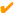 Franchigia CHF 500Variante di coperturaPlusIntegral- Mondo intero, Stati Uniti e Canada esclusi- Proroga della copertura di 60 mesi in caso di cessazione dell'attività- Danni alle persone- Danni alle cose- Danni patrimoniali riconducibili a danni a persone o cose assicurate- Danni prettamente patrimoniali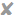 - Rinuncia alla riduzione delle prestazioni in caso di negligenza grave- Protezione giuridica in caso di evento di responsabilità civile assicurato nell'ambito della procedura civile, penale e amministrativa fino a 
CHF 500'000- Spese per la prevenzione dei danni- Consegna di medicamenti nell'ambito della naturopatia- Danni a locali affittati- Danni a impianti di telecomunicazione in affitto- Perdita di chiavi- Omeosiniatria- Atlaslogia- TOE* - Terapia cellulare e organoterapia- Terapia cellulare e organoterapia- Terapia umorale- Emoterapia- Ozonoterapia- Terapia primaria, del grido primordiale- Terapia primaria, del grido primordiale- Ionoforesi- Astrologia- Neuralterapia - Bagni caldi (più di 40°C)- Bagni caldi (più di 40°C)- Bagni di Schlenz- Guarigione spirituale- Osteopatia- Vitalogia secondo Huggler- Vitalogia secondo Huggler- Metodi Aschner- Terapia del timo- Disintossicazione con metodi invasivi- Disintossicazione con metodi invasiviDomanda di adesione: assicurazione responsabilità civile professionale:PlusIntegral